DIOCESE DE TUBARÃO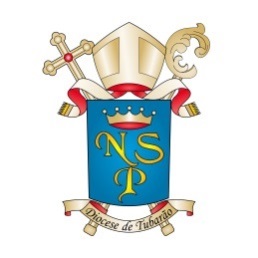 Paróquia:     cnpj:              Município:       Pedido de Provisão 
para a Coordenação do CPCADom Adilson Pedro Busin, CS,Bispo Diocesano.	De acordo com o Nº 222 do Diretório Pastoral da Diocese de Tubarão, venho solicitar a Provisão para a Coordenação do CPC da Comunidade       –      .  Seguem os nomes:Tubarão,       de       de 202     .Agradecido,                                                                               	Pe.      	(Pároco)CPFR. G.PRESIDENTECOORDENAD     VICE-COORDENAD     SECRETÁR     VICE-SECRETÁRI     TESOUREIR     